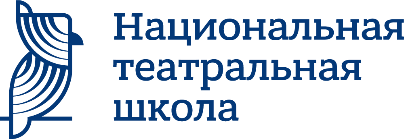 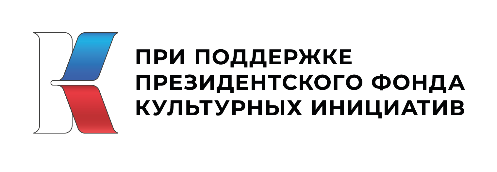 Анкета участникадля прохождения отбораФамилия, имя, отчествоВозрастПрофессиональное образование (учебное заведение, специальность)Место работы, должностьВладение иностранными языками (русский, английский) Описание профессионального опыта:участие в разработке и реализации творческих проектов (фестивали, конкурсы, событийные программы)текущая профессиональная деятельность (руководство проектами, участие в составе профессиональных команд в решении профессиональных задач – каких именно)Ссылка на аккаунты и каналы в социальных сетях и на онлайн-платформах Адрес электронной почтыКонтактный телефон для связиЭссе (до 150 слов) с ответом на вопрос «Почему я хочу стать участником международного образовательного интенсива «Национальная театральная школа?» от Национального драматического театра России (Александринского театра) и Санкт-Петербургского государственного университета